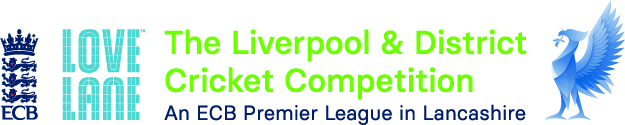 www.lpoolcomp.co.ukLL L&DCC End of Season Meeting 2021 by ZOOM	Tuesday 26th October 2021 7.00pm https://www.lpoolcomp.co.uk/management_bulletins.php?id=3795 AgendaWelcome.Apologies.Roll call of member clubs.Chairman’s opening remarksSeason 2021 – A Brief look back and any commentsSeason 2022 – Looking Forward: Structure: including Player’s SurveyFixtures: Leagues and Cups Finance: 3rd XIsPlayer Eligibility :Discipline:Safeguarding:Women’s and GirlsJunior Leagues:Club & Ground Umpire Issues.Changes to the Player Development Programme in 2022Any other business.9.1 Inclusion and Diversity9.2 Players of the SeasonNoticesClose of meeting ∑ 43 Representatives were present1. Welcome.John Williams (JW), the L&DCC Chair, welcomed representatives to their meeting at 7:00 pm precisely.He hoped this would be the last L&DCC  ZOOM meeting necessary for a large meeting such as this and it was hoped that AGM 2022 would be conducted face to face in the “normal” way.Meetings like this reflected backwards a little but it was hoped it could mostly be looking forwards.JW noted that we dealt formally with our obituaries at the AGM but asked that we all took a moment to remember the tragic loss of Birkenhead Park’s Josh Downie earlier in the season. There was a moments silence.2. Apologies.Chris Weston (CW), the L&DCC Secretary, had received apologies from Ian Lawrence the new Chair of MCUA and Paul Bate the W&Gs sub-Co Chair, but noted that it was not possible for clubs to give apologies for non-attendance at meetings such as this; constitutionally it was mandatory for all clubs to be represented at meetings such as this but personal apologies were accepted. 3. Roll CallCW called the roll; this would also be checked at the end of the meeting.			One Full member club and two Associate member clubs were not present4. Chairman’s opening remarks5. Season 2021 – A Brief look back and any commentsJW intended to take these two items together, he would welcome any questions.It would be possible to speak for a long time about the impact of COVID-19. At times there had been interesting, stressful and varied experiences.Overall the season had gone very well,  there had been very few major difficulties; although many minor problems had been discussed and solved. We had just “got on” with playing cricket.JW and CW had spent a long time listening to ECB guidance in meetings with other Premier Cricket Leagues.We had had a good season. The Restart Group 2021 had had 17 or 18 people on it and it had been invaluable to us. We had remained committed to a full season and playing with as few changes as possible to “normal”. We had played a full season and we had had valid promotion and relegation.A total of 25 games had had to be replayed because of COVID-19. Some 3rd XI games had had to be expunged and average points awarded to the teams. The 3rd XI  Saturday Premier Division had remained “as normal” but Division 1 Saturday and all Sunday 3rd XI cricket had had to use average points when games were lost to COVID-19. In the whole of the 1st and 2nd XI structures all season, only one game out of the whole total had remained un-played. JW said “well done to all”.Some “interpretations” over reported COVID-19 cases had happened, there had been daily hard decisions. We had taken that which clubs told us at face value but there had been some checking. Some leagues had demanded medical certificates from players to prove COVID status, we had deliberately not gone down that road, we had trusted what the clubs had said to us and that seemed mostly to have worked. Some people had got a bit excited but we got through.Spirit of Cricket had been relied on when players were being manoeuvred between different teams. Two clubs had caught our eye. No names would be given here but they knew who they were. No regulations had actually been broken but both clubs had been written to formally making clear that their behaviour had acted against Spirit of Cricket and it had been made clear to them that if there was a repetition,  points would be deducted or clubs fined, they had been “put on a warning” in this letter. It was very difficult for M/C when we knew/that they knew/that we knew/what was going on.All this having been said, it had been a great season, we had all got through, congratulations were given to all. JW turned to individual winners of Awards made to members of L&DCC during the season, there had been six in all. He congratulated them all:1. Matt Gee from Northern CC had been recognised as an LCF Innovator:2. Sefton Park CC women's and girls’ team had been recognised by LCF with an Inspired to Play Award. They had brought the house down at the Old Trafford awards evening:3. Luke Skilbeck Head Coach at Alder CC had been recognised as LCF Young Coach of the year.4. Kim Davies from Wallasey CC had won an Inspiration Award from Cheshire for W&Gs work.5. Andrew Ward also from Wallasey CC had won the Coach of the Year Award from Cheshire6. Chris Weston had won a Game Changer of the Month award from LCF and JW asked if we had all seen the video on the LCF site? CW would sign autographs later.Were there any questions? the ZOOM yellow “raise hand” symbol could be used by representatives or the Chat facility if people wanted to ask questions.Season 2022 – Looking Forward:Structure:The structure of the divisions would remain much the same, there would again be three 1st XIs, three 2nd XIs,  two Saturday 3rd  XIs and three Sunday 3rd XIs.There would again be 11 not 12  teams in Saturday 1st and 2nd 11 Divisions 2 in 2022. It had not been possible to promote Cheshire Lines CC from S&D ACL in 2021 as they did not meet the requirements of L&DCC. As an ECB Premier League Safeguarding and Clubmark were essential to L&DCC and the club had not even started on them. JW made clear that they did not have to have full possession of Clubmark but would have had to have shown that they had at least started these processes with their County Board and that they (Wales, LCF or Cheshire) were satisfied as to their progress.In March 2020 two clubs had been interested in joining our structure but COVID-19 had made them both withdraw. We had no other applications in the pipeline. We were going to advertise again for a 36th  club to join us in season 2023 before Christmas 2021 Such clubs were required to give notice to their existing league by June 2022 under Cricket Conference rules. If there were no takers - and there seemed to be not much appetite for moving at the moment in Lancashire, we might have to think again. Players Survey 2021: ECB had required all Premier Leagues to carry out a Players Survey to consult clubs on Playing Regulations in all divisions. Our Survey was still going on and closed this coming Friday October the 29th. Clubs were strongly encouraged to get their players to take part in this survey. The way we played the game in the L&DCC might change but that could only happen after due process at an AGM; the clubs would decide what they wanted to do. If there was a significant percentage of people wanting a change we would construct proposals that would be put to AGM 2022. If there was little pressure to change we would not make proposals. How would clubs know what the survey showed?  All clubs were invited to attend an evening with our sponsor at Love Lane Brewery for an evening on Monday November 22nd. The results of the Survey would be shared at that meeting by digital projector graphics and later released to the clubs in writing. The exact numbers able to attend this meeting were not yet known but we were working on the basis of 1 representative per club, it was possible that numbers might increase. The graphics used would probably be Bar Charts/Histograms /Manhattan's etc. Food and drink would be available for purchase at LLB we might even possibly get a free first drink!Later in the meeting under 6.10 Club and Ground we would also be screen sharing more charts showing some of the data on pitch marks from the magnificent piece of work done by Jim Hathaway, our C&G Chair, using the data from the MCUA umpires cards in 2021. We would also show the rest of them - there were more than 20 in all - at this meeting on Monday November 22nd.We had used Jotform not SurveyMonkey for our own player survey, it had proved to be excellent. JW thanked Nigel Geary for his invaluable help putting this survey online. M/C had drafted the questions but his IT skills had been of great help.Mark Wilkie (Caldy) asked if the survey could be put on the website to maximise numbers of responses. JW replied that the survey was for L&DCC players and others involved in clubs and the League only and putting it on the website would open it up. It had gone direct to clubs to send on to their players. We already had had more than 300 responses. Many clubs had circulated the players from their captains using WhatsApp groupsQ: Dave Laybourne asked if there would be relegation from Division 2 in 2022? JW replied that this had not yet been decided.Fixtures:Rob Durand (RD) the L&DCC fixtures secretary reported that we had already posted that fixtures in 2022 would mirror those in 2021. The new season would run from Saturday April 23rd to September 17th/18th 2022, Easter was the weekend before our season started. The dates were effectively identical to those in 2021 transposed by one day.We will be shortly requesting clubs to notify us when they would like some maneuverability of their fixtures because of club events in 2022. Some clubs had clashes with rugby or football at the beginning or the end of the season, others had fundraising events during the season and RD needed written requests from clubs by email; VERBAL REQUESTS, TEXTS OR WHATSAPP MESSAGES ETC., WERE NOT ACCEPTABLE. Some of these clashes were already known in outline e.g. StHTown, Rainford, ORT. When there were clashes of this sort we would, as usual, look to give the club a 2nd XI home fixture on that date and mark it as “TBA”, the two clubs could then fix the date on which they would play that fixture on a Sunday and do so before the end of July to avoid any clashes with promotion and relegation issues towards the end of the season. It was understood that Colwyn Bay with Glamorgan CCC, S&B and Liverpool with Lancashire CCC were currently in discussions with these counties in respect of fixtures in 2022. Cup fixtures would revert to normal in 2022. Subject to the results of the Survey T45 and T40 formats would return. In 2021 all cup competitions had been T20 so as to free up Sundays for rearranged games owing to COVID-19. We will be happy to offer to all clubs in 2022 T20 and T45 competitions in all divisions. Entries would be optional with one exception; the 1st XI Premier Division clubs would still be mandated to enter the ECB vitality T20 competition as this is mandated by ECB as part of our annual PCL Accreditation process.The Echo Cup was to be restarted in 2022, once again managed by our League,, in association with the Liverpool Echo.  JW clarified that the Echo Cup in 2022 would be as a T20 not as a “100” competition. There had been rumours to the effect that this change was being sought, it was not. The Echo Cup T20 was one of the oldest such competitions in the country and there was no intention of changing it.We would learn from our experiences in 2021 and will have the Cup finals in August. The finals in 2021 had been very well organised, were very well received by the clubs and were very enjoyable, RD again thanked the host clubs.  3rd XI ground-sharing also needed notifying in writing by email to ES and RD if a club ground-shared with S&D ACL or Cheshire clubs. There were known changes in ground availability for some clubs in S&D ACL, clubs needed to check this, not take it for granted.There were no questions.FinanceThe financial report to this meeting had already been circulated with the papers for this meeting.Peter Fleetwood (PF) the L&DCC Treasurer ran through this paper in detail.LL L&DCC End of Season – Financial UpdateAfter 2 Covid restricted seasons:-In the 2020 season we had an account deficit of over £8,000The 2021 accounts estimate a surplus of approx. £15,000.A large part of this year’s surplus was an ECB grant of £12.3k, which initially we were unsure we would receive.In addition, we incurred less costs in staging Cup Finals and Representative games, primarily due to no teas.The distribution and use of the ECB grant have changed and L&DCC will use the monies in support of the ECB initiative in delivering "Inspiring Generations"L&DCC initiatives being considered/currently developed:-A replacement for the Player Development Programme (PDP) (Boys and Girls)Junior Cricket League & Inter-League developmentWomen & Girls Cricket, Hardball & Softball and Inter-League development.W&G Coaching Development ProgrammeUmpire Recruitment & Retention initiatives in conjunction with MCUAInclusivity & Diversity (Awareness Campaign)Sponsorship.Again, our main sponsor Love Lane Brewery was unable to commit to any income but provided "benefits in kind". However, discussions are now underway for a 2-year sponsorship which will finance the development and implementation of our new website.ICON Sports continue to provide support with the Player of the Month/Year Awards, including Women’s and Girls Tournaments.L&DCC, Dunkley Sports and Readers have signed a 3-year (2022-2024) sponsorship agreement similar to our previous arrangements.We are grateful to all for their continued supportPeter FleetwoodL&DCC TreasurerThere had been no PDP in 2021 because of COVID-19, this had saved approximately £2k.There had been some Readers sponsorship in 2021 of approximately £900.Some clubs had not yet settled their financial statements 2021, they needed to do this by October 31st  2021.There were no questions to PFJW: There had been 15 junior interleague representative games and 4 W&Gs representative games in 2021.There had been 14 different finals, including those of the junior leagues.25 separate events had not taken place in 2021 this had saved about £4½k.We had received approximately ⅓ our normal ECB funding in 2020 and the normal amount in 2021.The list above showed where we intended to spend the money that had been saved.LCF/Chris Chambers was working with L&DCC  to provide W&Gs coaching  courses, starting towards the end of November. We were part funding this.Q: Could this financial statement be shared? Yes. CW had actually already shared it to all chairs and secretaries before this meeting. If they were representatives here from club that were not chairs or secretaries they could go back to them for a copy or they could email CW directly. This financial statement would also be released with the minutes to this meeting but again this would be up to the club chairs and secretaries. The fully Audited Accounts would presented to our AGM in January 2022.3rd XIsEddie Shiff (ES) the 3rd XI sub-committee Chair announced that the End of Season 3rd XI meeting was now scheduled for Tuesday November 16th 2021 at 7.00pm via ZOOM  https://www.lpoolcomp.co.uk/management_bulletins.php?id=3814 , it would not be held on the November 2nd as that was too close to this meeting.Another new club, Liverpool SuperKings, hoped to join the L&DCC 3rd XI Division 1 Saturday structure in 2022. Due diligence had been undertaken and the ground at which they intended to play had been inspected and shown to be very satisfactory; they were to groundshare with Port Sunlight CCs 3rd XI at the Leverhulme Playing Fields Bromborough. Their application to join would be put to AGM 2022 and strongly recommended to the meeting by M/C and, as usual, clubs would vote on this application.Another two teams were possibly going into our structures in 2022, these being additional teams from existing L&DCC clubs. 3rd XIs could debate possible rule changes at their own meeting on November 16th, our Constitution then required any such suggestions having to go back to M/C .ES congratulated all 2021 winners and thanked them for their assistance during the season.JW thanked ES. The 3rd XI structure generated many questions and ES did a great job.Player Eligibility 2022: A change had occurred. This section had as its aim the need to notify clubs about changes to the way that ECB Category 1 and Category 3 players were now defined by ECB and which would have a significant impact in season 2022.  JW asked how many representatives at this meeting were already aware of these changes and to put their hands up on screen if they did.  A number did so. CW then screen-shared two ECB slides that set out the way that Premier League had been notified of these changes earlier this year.Slide 1 set out the changes and the reasoning behind them.JW summarised: any 2021 Category 3 overseas player who was not a Tier 5 player became a Category 1 player in 2022 if they stayed in the UK for 210 or more days from April 1st 2021, providing also that they did not go back overseas and play in organised cricket there. They would also be required to prove residence in the UK in the usual way. In short this meant that we now had a 1 year cycle not a 2 year cycle leading to Category 3 Exempt status. Category 3E ceased to exist in 2022. If a player had gained 210 day residence and chose to play in his or her home country in organised cricket, then they lost their Category 1 classification and reverted to Category 3.Slide 2 showed a summary schematic for these changes.Qs? Did having a British passport make a difference? No. A British passport was not relevant, player eligibility was a function of residency. Nothing has changed there.RD, CW and JW were happy to try to answer questions, if they did not know the answer they would ask Paul Bedford. This change did not seem to be having a big impact in Lancashire at the moment. These slides would be circulated to clubs with the papers from this meeting.Home Office regulations on Tiers 2 and 5 Immigration had also taken place. Information on this had already been circulated to clubs. A 3rd  Slide was screen shared that summarised these changes. This would also be sent out to the clubs in the papers from this meeting.There were slight but important changes in the wording in this documentation. To continue to hold a Tier 5 licence a club had to have compliance with ECB Safeguarding then either be in one of  the top two divisions of a PCL structure or hold to current Clubmark.Discipline:CW gave a brief summary of 2021. There had been 22 disciplinary offences during the season which had led to bans having been imposed. As usual, all of these had been notified on the website and on play-cricket. There were no cases from season 2021 still ongoing. There had been one Hearing all season, all the rest had been dealt with by the clubs and the good offices of Neil Bickley who had again done a sterling job for L&DCC  this season.There was however a major change coming in season 2022. ECB was in the process of finalising a new set of GENERAL CONDUCT REGULATIONS i.e. those which had in the past been called Disciplinary Regulations. All PCLs had to adopt these in full for 2022 as part of their Accreditation processes. This was designed to make sure that there would be no “post-code-lottery” of different disciplinary outcomes countrywide. What was new for L&DCC was that, in these new regulations, suspended bans were discontinued - there were just bans awarded using an ECB tariff system. It was simpler to administrate but it could lead to heavier sentences being imposed.There were a number of new, mandatory regulations coming down the line from ECB for 2022. All of these would be incorporated into our documentation for 2022. This was mirroring what ECB was doing nationally with County Boards. ECB was being much more direct.Safeguarding:JW introduced Phil Green who had been appointed to serve as the Liverpool Competition Safeguarding Officer during 2021, he would be formally proposed at AGM 2022. PG said a few words introducing himself to everyone. If any club had a particular problem they were very welcome to give him a call, he would try to help them. JW noted that PG had already been very helpful in the way that he worked with Mike Buckley,  LCF Safeguarding officer, on current issues. There was now a totally heightened awareness of the need for Safeguarding processes to be in place right across the country.Clubs needed to check and review all of the details of their documentation on this every year, including  ECB enhanced DBS Certificates and Coaching Qualifications, SYC, First Aid certificates etc., they all needed to be kept in date or Safeguarding Compliance would be lost and with it Clubmark. Women’s and Girls:Paul Bate had given his apologies. JW congratulated everyone in the development of Women’s and Girls Cricket in the Comp, It continued to be phenomenal, and thanked PBa, in particular, for all his efforts. We now had  27 out of our 35 clubs now playing in one form or another, the largest group in Lancashire.  Two clubs, Tarleton and Mawdesley, had joined our W&Gs structure from the Palace Shield. A quick scroll through the Comp website would reveal the brilliant work going on. JW indicated that there was some work to be done to for the Women's and Girls Section (and the Junior League Section) to be formally assimilated into the L&DCC Constitutional structure. This would be set out at the 2022 AGM in January.In the interim Liz Sinker (Northern CC) takes over as the Chair of the W&Gs sub-committee, supported by Paul as the W&G Officer with a proposal that Liz’s appointment be put to the 2022 AGM..( Paul remains as a co-opted member of the Management CommitteeIn addition, W&Gs would operate the same registration system for its players in 2022 as the rest of L&DCC i.e. using play-cricket. There were some issues to be dealt with over some players wanting to play for more than one club in different kinds of competitions. i.e. Soft Ball and Hard Ball. This would be accommodated using an extension of our dual registration system. Four W&Gs indoor W&Gs Tournaments are to take place at the Toxteth Fire-Fit centre on Sunday’s 27 February, 6 March, 13 March, 20 March. There were no questions.Junior Leagues:JW reported that the Junior Leagues had been very successful in 2021. JW thanked Phill O’Brien and his Committee for their work this yearThere had been an innovation this year in the U11/13/15s. Clubs had been given the choice between entries into two different types of cricket that the teams could play in. They could either choose to play in a “competitive” team system or they could choose to play in a “development” team system. Both formats had been very successful. There were set guidelines to control the type of game in the development system, it was built so that everyone got a game. It had huge flexibility, JW described the experience of Rainford in 2021 in some detail. They had happily played as an U14 development team in the U15 system, next year the same group of boys, now one year older and more experienced, would play in the U15 competitive system.JW referred to the L&DCC representative teams in the new LCF Inter-League Competitions.. There was a full report on the website https://www.lpoolcomp.co.uk/news.php?id=3812 The competitions had been a massive success with outstanding opportunities for both boys and girls. The Wigan Junior League, competing separately to the L&DCC, had also been successful. There had been communication problems in the distribution of medals and we had a number of them left still to go out. If a club was missing medals for its juniors they should contact JW and we would get them to you.Qs? Neil Crew (from Kuwait!) the Secretary of the Junior Leagues said that, shortly, he would be communicating to all clubs in respect of a Junior League End of Season meeting Club and GroundAs promised earlier in the meeting, CW screen shared 3 slides taken from the magnificent body of work by Jim Hathaway, our C&G Chair, showing some of the data on pitch marks based on the data from the MCUA umpires cards in 2021. JW repeated that we would show the rest of them - there were more than 20 in all - at the LLB meeting on Monday November 22nd. CW would circulate these three slides with the papers from this meeting.CW had sent all of this information to ECB as one part of our end of season 2021 Performance Related Fee Payments process. JW remembered back to an earlier PCL meeting in which target marks for Premier Division clubs had been discussed. Paul Bedford had said then that the minimum acceptable average mark for such clubs should be a mark of no less than 15 over the whole season. Looking at these slides showed the tremendous progress we had made. Umpires:Dave Laybourne (DL),  the MCUA Secretary, spoke on behalf of MCUA.He thanked all the 1st XI captain’s for their work in sending in the captain’s marks on umpires throughout the season. This was the first year that we had arranged a system to send in marks online via a Google Form. There had been 632 responses relating to the performances of 1,154 umpires in 2021. Only one captain in one match in the whole season had failed to send in a report. These marks were extremely important.Our lack of umpires in 2021 was well known, the data had been shared already. We had had to use 15 guest umpires from 7 different leagues to help us out and we still did not have nearly enough umpires. What were we going to do about this?MCUA and L&DCC had teamed up to try to improve things radically this winter.  We had 3 priorities: Recruit: Retain: Train Young Officials.L&DCC  would be fully funding 3 courses this winter:New UmpiresRefresher courses for MCUA and 2nd and 3rd XI  umpiresTraining young officialsDuring discussions between MCUA and L&DCC we had calculated that it cost more than £400 to fully train and kit out a brand new umpire from scratch.  It was intended that, as part of the retain target, the cost of the cost of umpire’s clothing would be subsidised by L&DCC who had teamed up with ICON Sports to be able to do this in a way that was similar to that already in place with the GM CL. Coats, fleeces and polo shirts would all be available. New umpires would get a brand new coat free of charge.  Existing Umpires would be able to purchase coats at a cost subsidised by LDCC.Umpire Stage 1 courses were carried out online. L&DCC was paying for the Stage 2 courses.A Young Cricket Officials course aimed at 14 to 18 year olds would also be run. LCF was teaming up with the Lancashire Foundation and we were hoping to run a course in the Liverpool area. This would apparently fit in well with the Duke of Edinburgh award scheme.Dave L said that L&DCC were trying their very best to help with a big issue for MCUA and he gave M/C  a big thank you. Dave L  also asked clubs to play their part too by putting pressure on people in their clubs to give these courses a go.JW also gave big recognition and thanks to John Farrell who had worked tirelessly appointing umpires this season in close consultation with L&DCC as they both tried to spread their available resources the best way they could. JW felt that it was essential for MCUA to document all of this on courses and get that information out there to the clubs. This is about what it costs, this is where it's scheduled , this is when it will run, this is how this this and this works, this is the route.Changes to the Player Development Programme in 2022The Player Development Programme continues throughout January, February and March, part funded by fines with a specific emphasis on those players representing L&DCC in the 2021 Inter League, offering a number of free hours coaching according to age group. .Detailed information would be posted in the next few weeks, with parents already notified of the outline arrangements. The programme would run from January to March 2022 at St Bedes and be for 10 weeks. It would be aimed at 10-18 year olds. 10-14 year olds would get 6 hours of coaching each, 14-18 year olds would get 9 hours of coaching each. There would be enough time built into this programme for other individuals to be identified and for trials to take place at the end of March. We needed coaches! Q:  Gary Greener (Sutton CC) asked if this would this apply to the Wigan league as well? JW referred to the website posting referred to earlier https://www.lpoolcomp.co.uk/news.php?id=3812  on this. The Wigan JL was part of this as set out in the article.Any other business. Inclusion and DiversityCW screen shared the document already circulated with the papers to this meeting. JW ran through the document in detail. There were no set plans but we did have ideas and they were developing. JW wanted people to get involved. What we needed was a group of interested people rather like that Restart Group for COVID-19 which had worked so well. Funds were allocated to this programme. JW referred to other sports who were doing something similar, he particularly mentioned the RFU’s short video on this.Players of the SeasonThese were announced:LL L&DCC 2021Premier DivisionTom Sephton	Northern        77 wkts          8 * 5 wkts Division ONEBen Walkden	NleW              670 runs        1 * 100 and 4 * 50s   & 32 wkts      Division TWOSuleman Khan	Spring View   812 runs        3 * 100s and 4 * 50sCheck of Roll CallCW carried this out. One full member club and two associate member clubs were still not present.There were no other items of AOB. JW thanked representatives for their attendance and asked them to contact us if they needed anything. He also encouraged them not to believe what could be read on other websites.Notices3rd XIs  End of Season Meeting Tuesday November 16th 20121 by ZOOMAGM 2022 Tuesday January 11th 2022 at 7:00pm, face to face at a venue TBA.Close of meeting 9.13pmFULL MEMBERCRICKET CLUB:Present/ absentASSOCIATE MEMBERCRICKET CLUB:Present/ absent1AINSDALE BIRCHFIELD PARK    3rd XI                                  2ALDERBURSCOUGH    JL                                                    3BIRKENHEAD PARKGOODLASS   3rd XI                                                   4BOOTLEMAWDESLEY    JL                                                 5CALDYMERSEYSIDE COMMONWEALTH   3rd XI 6COLWYN BAYMERSEYSIDE CULTURAL AND CRICKET 3rd XI 7FLEETWOOD HESKETHOXTON      3rd XI                                                       8FORMBYSKELMERSDALE   JL                                              9HIGHFIELDSOUTH LIVERPOOL 3rd XI                               10HIGHTOWN ST MARYSWHITEFIELD     3rd XI                                         11LEIGHWIDNES      JL                                                     12LIVERPOOL13LYTHAM14MAGHULL15NEW BRIGHTON16NEWTON le WILLOWS17NORLEY HALL18NORTHERN19NORTHOP HALL20OLD XAVERIANS21ORMSKIRK22ORRELL RED TRIANGLE23PARKFIELD LISCARD24PRESTATYN25RAINFORD26RAINHILL27ST. HELENS TOWN28SEFTON PARK29SOUTHPORT AND BIRKDALE 30SOUTHPORT TRINITY31SPRING VIEW32SUTTON33WALLASEY34WAVERTREE35WIGAN36